The Committee of Teaching Assistants, Lecturers, Language Instructors and Research Assistants Affairs Approves the recruitment of a Number of Lecturers and Teaching AssistantsThe 2nd meeting of the Committee of Teaching Assistants, Lecturers, Language Instructors and Research Assistants Affairs was held on 25/12/1435 with the attendance of His Excellency the Vice-Rector for Postgraduate Studies and Academic Research, Prof. Mohammad Abdullah Al-Shaya. A number of candidates’ files were reviewed for the appointment of academic positions. The committee recommended the recruitment of (4) lecturers and (1) teaching assistant at various colleges of the university.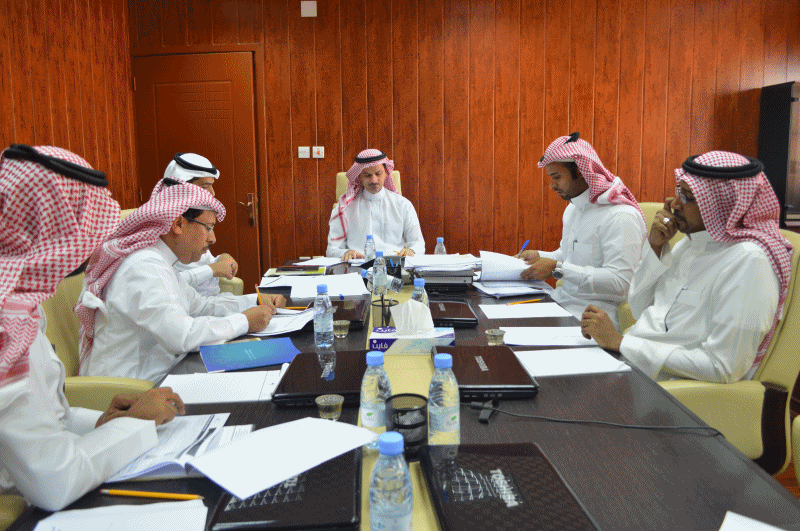 